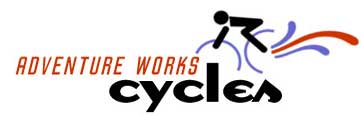 Dear  ,This is your annual summary of purchases made in the last year from the AdventureWorks bicycle company.  Please review the statement and contact us to discuss any errors or inaccuracies.Purchased on Purchased on Purchased on Dear  ,This is your annual summary of purchases made in the last year from the AdventureWorks bicycle company.  Please review the statement and contact us to discuss any errors or inaccuracies.Purchased on Purchased on Purchased on Dear  ,This is your annual summary of purchases made in the last year from the AdventureWorks bicycle company.  Please review the statement and contact us to discuss any errors or inaccuracies.Purchased on Purchased on Purchased on Dear  ,This is your annual summary of purchases made in the last year from the AdventureWorks bicycle company.  Please review the statement and contact us to discuss any errors or inaccuracies.Purchased on Purchased on Purchased on Dear  ,This is your annual summary of purchases made in the last year from the AdventureWorks bicycle company.  Please review the statement and contact us to discuss any errors or inaccuracies.Purchased on Purchased on Purchased on Dear  ,This is your annual summary of purchases made in the last year from the AdventureWorks bicycle company.  Please review the statement and contact us to discuss any errors or inaccuracies.Purchased on Purchased on Purchased on Dear  ,This is your annual summary of purchases made in the last year from the AdventureWorks bicycle company.  Please review the statement and contact us to discuss any errors or inaccuracies.Purchased on Purchased on Purchased on Dear  ,This is your annual summary of purchases made in the last year from the AdventureWorks bicycle company.  Please review the statement and contact us to discuss any errors or inaccuracies.Purchased on Purchased on Purchased on Dear  ,This is your annual summary of purchases made in the last year from the AdventureWorks bicycle company.  Please review the statement and contact us to discuss any errors or inaccuracies.Purchased on Purchased on Purchased on Dear  ,This is your annual summary of purchases made in the last year from the AdventureWorks bicycle company.  Please review the statement and contact us to discuss any errors or inaccuracies.Purchased on Purchased on Purchased on Dear  ,This is your annual summary of purchases made in the last year from the AdventureWorks bicycle company.  Please review the statement and contact us to discuss any errors or inaccuracies.Purchased on Purchased on Purchased on Dear  ,This is your annual summary of purchases made in the last year from the AdventureWorks bicycle company.  Please review the statement and contact us to discuss any errors or inaccuracies.Purchased on Purchased on Purchased on Dear  ,This is your annual summary of purchases made in the last year from the AdventureWorks bicycle company.  Please review the statement and contact us to discuss any errors or inaccuracies.Purchased on Purchased on Dear  ,This is your annual summary of purchases made in the last year from the AdventureWorks bicycle company.  Please review the statement and contact us to discuss any errors or inaccuracies.Purchased on Purchased on Dear  ,This is your annual summary of purchases made in the last year from the AdventureWorks bicycle company.  Please review the statement and contact us to discuss any errors or inaccuracies.Purchased on Purchased on Dear  ,This is your annual summary of purchases made in the last year from the AdventureWorks bicycle company.  Please review the statement and contact us to discuss any errors or inaccuracies.Purchased on Dear  ,This is your annual summary of purchases made in the last year from the AdventureWorks bicycle company.  Please review the statement and contact us to discuss any errors or inaccuracies.Purchased on Dear  ,This is your annual summary of purchases made in the last year from the AdventureWorks bicycle company.  Please review the statement and contact us to discuss any errors or inaccuracies.Purchased on ItemQuantityUnit PriceLine TotalSubtotalTaxTotal CostItemQuantityUnit PriceLine TotalSubtotalTaxTotal CostItemQuantityUnit PriceLine TotalSubtotalTaxTotal CostItemQuantityUnit PriceLine TotalSubtotalTaxTotal CostItemQuantityUnit PriceLine TotalSubtotalTaxTotal CostItemQuantityUnit PriceLine TotalSubtotalTaxTotal CostItemQuantityUnit PriceLine TotalSubtotalTaxTotal CostItemQuantityUnit PriceLine TotalSubtotalTaxTotal CostItemQuantityUnit PriceLine TotalSubtotalTaxTotal CostItemQuantityUnit PriceLine TotalSubtotalTaxTotal CostItemQuantityUnit PriceLine TotalSubtotalTaxTotal CostItemQuantityUnit PriceLine TotalSubtotalTaxTotal CostItemQuantityUnit PriceLine TotalSubtotalTaxTotal CostItemQuantityUnit PriceLine TotalSubtotalTaxTotal CostItemQuantityUnit PriceLine TotalSubtotalTaxTotal CostItemQuantityUnit PriceLine TotalSubtotalTaxTotal CostItemQuantityUnit PriceLine TotalSubtotalTaxTotal CostItemQuantityUnit PriceLine TotalSubtotalTaxTotal CostItemQuantityUnit PriceLine TotalSubtotalTaxTotal CostItemQuantityUnit PriceLine TotalSubtotalTaxTotal CostItemQuantityUnit PriceLine TotalSubtotalTaxTotal CostItemQuantityUnit PriceLine TotalSubtotalTaxTotal CostItemQuantityUnit PriceLine TotalSubtotalTaxTotal CostItemQuantityUnit PriceLine TotalSubtotalTaxTotal CostItemQuantityUnit PriceLine TotalSubtotalTaxTotal CostItemQuantityUnit PriceLine TotalSubtotalTaxTotal CostItemQuantityUnit PriceLine TotalSubtotalTaxTotal CostItemQuantityUnit PriceLine TotalSubtotalTaxTotal CostItemQuantityUnit PriceLine TotalSubtotalTaxTotal CostItemQuantityUnit PriceLine TotalSubtotalTaxTotal CostItemQuantityUnit PriceLine TotalSubtotalTaxTotal CostItemQuantityUnit PriceLine TotalSubtotalTaxTotal CostItemQuantityUnit PriceLine TotalSubtotalTaxTotal CostItemQuantityUnit PriceLine TotalSubtotalTaxTotal CostItemQuantityUnit PriceLine TotalSubtotalTaxTotal CostItemQuantityUnit PriceLine TotalSubtotalTaxTotal CostItemQuantityUnit PriceLine TotalSubtotalTaxTotal CostItemQuantityUnit PriceLine TotalSubtotalTaxTotal CostItemQuantityUnit PriceLine TotalSubtotalTaxTotal CostItemQuantityUnit PriceLine TotalSubtotalTaxTotal CostItemQuantityUnit PriceLine TotalSubtotalTaxTotal CostItemQuantityUnit PriceLine TotalSubtotalTaxTotal CostItemQuantityUnit PriceLine TotalSubtotalTaxTotal CostItemQuantityUnit PriceLine TotalSubtotalTaxTotal CostItemQuantityUnit PriceLine TotalSubtotalTaxTotal Cost